PK(S)-PMWP-04-K1-P0-L4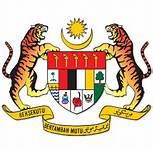 PEJABAT MUFTI WILAYAH PERSEKUTUANBorang Aduan Kerosakan Peralatan ICT** Sebarang pertanyaan sila hubungi Juruteknik, Unit ICT, BKS di talian 03-88709000 ext: 119**  Simpanan fail (Fail kerosakan/Laporan) Ikut siri nombor dan tarikh laporan.MAKLUMAT ADUAN (Diisi oleh Pelapor)MAKLUMAT ADUAN (Diisi oleh Pelapor)MAKLUMAT ADUAN (Diisi oleh Pelapor)MAKLUMAT ADUAN (Diisi oleh Pelapor)NO. ADUAN	:BORANG  PK(S)-PMWP-04-K1-P0-L4 (	)  (Diisi oleh Unit Sistem Maklumat)BORANG  PK(S)-PMWP-04-K1-P0-L4 (	)  (Diisi oleh Unit Sistem Maklumat)BORANG  PK(S)-PMWP-04-K1-P0-L4 (	)  (Diisi oleh Unit Sistem Maklumat)TARIKH	:MASA	:NAMA PELAPOR	:JAWATAN	:BAHAGIAN/UNIT	:NO. TELEFON	:MAKLUMAT KEROSAKAN (Diisi oleh Pelapor)MAKLUMAT KEROSAKAN (Diisi oleh Pelapor)Kategori MasalahJenis Perkakasan /Perisian/ Aplikasi Terlibat[    ] PerkakasanJenamaModelNo. SiriNo. Harta Modal[    ] Perisian/Antivirus[    ] Sistem Aplikasi EG[    ] Sistem AplikasiDalaman[    ] Laman WebKeteranganMAKLUMAT TINDAKAN (Diisi oleh Unit Sistem Maklumat)MAKLUMAT TINDAKAN (Diisi oleh Unit Sistem Maklumat)MAKLUMAT TINDAKAN (Diisi oleh Unit Sistem Maklumat)MAKLUMAT TINDAKAN (Diisi oleh Unit Sistem Maklumat)MAKLUMAT TINDAKAN (Diisi oleh Unit Sistem Maklumat)Tarikh Terima	:Masa Terima	:Masa Terima	:Tindakan	:Status Tindakan	:[    ] Belum Selesai[    ] Dalam Tindakan[   ] Selesai[   ] SelesaiTindakan Lanjutan	:(Jika tidak selesai peringkat ja batan)Pengesahan :   Adalah disahkan bahawa kerja-kerja baikpulih telah dilaksanakan.Pengesahan :   Adalah disahkan bahawa kerja-kerja baikpulih telah dilaksanakan.Pengesahan PelaporPengesahan PPTM/Juruteknik/SyarikatNama : Nama :Tandatangan : Tandatangan :Tarikh & Masa :Tarikh & Masa :